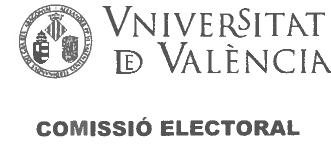 GUIA PER A LA PRESENTACIÓ DE CANDIOATURES INOIVIOUALS (PDI, PAISC, PIF, PTGAS I ESTUDIANTAT A L'ADR)La presentació de candidatures de forma individual, d'acord amb l'article 8.1 del Reglament electoral general, es pot fer de qualsevol de les opcions següents:En els registres habilitats a efectes electorals.En el correu electrònic designat a l'efecte per la persona responsable electoral. El candidat o candidata haurà d'enviar la seua candidatura des del seu compte de correu electrònic de la Universitat de Valencia.Requisits pera la presentació de candidatures:La candidatura s'ha de presentar mitjançant escrit signat perla persona interessada, i en ell cal consignar el nom i els cognoms del candidat de la candidata, amb els quals figurarà en la papereta corresponent i l'elecció a que presenta la seua candidatura, amb indicació del col·lectiu pel qual la presenta i, si és el cas, el col·legi en que es presenta.Aquest escrit es podrà signar mitjançant firma electrònica de la persona interessada, i en cas que la signatura siga manuscrita, l'escrit s’haurà d'acompanyar d'una copia d'un document oficial acreditatiu de la seua identitat que porte la seua signatura.Així dones, amb la introducció de la possibilitat de presentació de candidatures per correu electrònic, s'ha eliminat l'opció de presentar la candidatura mitjançant una tercera persona i, en conseqüència, la necessitat de ratificació per part del candidat o candidata.Disposeu de tota aquesta informació de forma detallada en l'article 8 del Reglament Electoral General que podeu trobar-lo en aquest enllaç:https://webges.uv.es/uvTaeWeb/DescargarAnuncio.do?codigo=ANUNCIO-R75-  2021-3059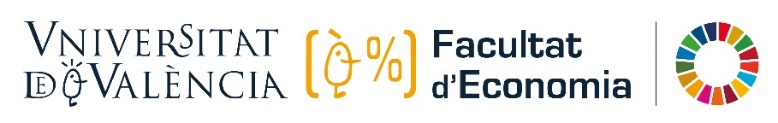 ELECCIONS DELEGATS(23-11-2023)DADES DEL CANDIDATO CANDIDATANom i Cognoms  .....................................................................................................D.N.I* ........................................................................................................Titulació/Màster perla qual es presenta .......................................................... Curs.....................................................................................................................Telèfon...............................................................................................................Correu-e.........................................................................................................................SignaturaTelemàticament: registoeconomia@uv.esPresencialment: Registre Aux.Núm. 3 Secretaria Faculta! d'Economia (finestreta) de 9.00 h-14.00 h de dilluns a divendresde 16.00 h-18:00 b dimarts i dijous* Cal adjuntar fotocopia d'un document d'acreditació (DNI, carnet de conduir, passaport, carnet que justifique la condició de membre de la Universitat de Valencia).